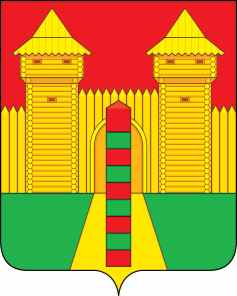 АДМИНИСТРАЦИЯ  МУНИЦИПАЛЬНОГО  ОБРАЗОВАНИЯ«ШУМЯЧСКИЙ  РАЙОН» СМОЛЕНСКОЙ  ОБЛАСТИРАСПОРЯЖЕНИЕот 08.12.2022г. № 304-р         п. Шумячи1. Организовать в период с 31.12.2022 г. по 09.01.2023 г. дежурство должностных лиц Администрации муниципального образования «Шумячский район» Смоленской области.2. Утвердить прилагаемый график дежурств должностных лиц Администрации муниципального образования «Шумячский район» Смоленской области в период с 31.12.2022 г. по 09.01.2023 г.3.  Отделу по культуре и спорту, Отделу по образованию Администрации муниципального образования «Шумячский район» Смоленской области, организовать дежурство ответственных лиц, сформировать списки ответственных лиц и представить их в Администрацию муниципального образования «Шумячский район» Смоленской области в срок до 26.12.2022 г.  4. Директору МКУ «Автотранспортное учреждение Администрации муниципального образования «Шумячский район» Смоленской области» Е.П. Лукьянову обеспечить наличие дежурных автомобилей период с 31.12.2022 г. по 09.01.2023 г.5. Рекомендовать Главам муниципальных образований сельских поселений Шумячского района Смоленской области организовать дежурство ответственных лиц в период с 31.12.2022 г. по 09.01.2023 г.Списки ответственных лиц представить в срок до 26.12.2022 г.  в Администрацию муниципального образования «Шумячский район»  Смоленской области.6. Контроль за исполнением настоящего распоряжения оставляю за собой.Глава муниципального образования«Шумячский район» Смоленской области                                        А.Н. ВасильевГ Р А Ф И Кдежурств должностных лиц Администрации муниципального образования «Шумячский район» Смоленской области в период с 31.12.2022 г. по 09.01.2023 г., с 9-00 час до 9-00 час,  дежурный ЕДДС -  круглосуточно, тел 4-22-09 О дежурстве   должностных лиц Администрации муниципального образования «Шумячский район» Смоленской области  в период                 с 31.12.2022 г. по 09.01.2023 г.УТВЕРЖДЕНраспоряжением Администрации муниципального образования «Шумячский район» Смоленской областиот 08.12.2022 г. № 304-рФ.И.О.ДолжностьДатадежурства№ телефонаПавлюченковаЛюдмила Алексеевнаначальник  Отдела городского хозяйства Администрации муниципального образования «Шумячский район» Смоленской области31.12.2022 г.8(48133) 4-71-868-915-633-19-40ДолусоваТатьянаВитальевнаначальник Отдела ЗАГС Администрации муниципального образования «Шумячский район» Смоленской области01.01.2023 г.8(48133) 4-12-728-960-587-37-10АстапенковаОльгаНиколаевнаначальник Архивного отдела Администрации муниципального образования «Шумячский район» Смоленской области02.01.2023 г.8(48133) 4-21-768-951-691-89-98ВарсановаГалинаАркадьевназаместитель Главы муниципального образования «Шумячский район» Смоленской области03.01.2023 г.8(48133) 4-13-308-910-762-05-40ЖурковичИнна Михайловнаначальник Отдела бухгалтерского учета Администрации муниципального образования «Шумячский район» Смоленской области04.01.2023 г.8(48133) 4-16-858-900-223-68-78СеменоваТатьяна Георгиевнаначальник Отдела по культуре и спорту Администрации муниципального образования «Шумячский район» Смоленской области05.01.2023 г.8(48133) 4-16-658-951-691-89-10СтародвороваНатальяАнатольевнаначальник Отдела по строительству, капитальному ремонту и жилищно-коммунальному хозяйству Администрации муниципального образования «Шумячский район» Смоленской области06.01.2023 г.8(48133) 4-11-748-952-539-39-19ВозноваЮлияВикторовнаначальник Финансового управления Администрации муниципального образования «Шумячский район» Смоленской области07.01.2023 г.8(48133) 4-19-448-951-696-99-97ЕлисеенкоНиколайМихайловичзаместитель Главы муниципального образования «Шумячский район» Смоленской области08.01.2023 г.8(48133) 4-12-448-915-643-09-99